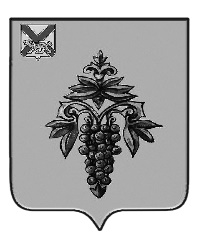 ДУМА ЧУГУЕВСКОГО МУНИЦИПАЛЬНОГО ОКРУГА Р Е Ш Е Н И ЕПринято Думой Чугуевского муниципального округа«23» июля 2022 годаСтатья 1. Общие положенияВнести изменение в Устав Чугуевского муниципального округа Приморского края, исключив в статье 25 часть 19. Статья 2. Заключительные положенияНастоящее решение вступает в силу со дня его официального опубликования после государственной регистрации.Глава Чугуевскогомуниципального округа      						           Р.Ю. Деменев  «28» июля 2022 г.№ 392 – НПА  О внесении изменения в Устав Чугуевского муниципального округа Приморского краяО внесении изменения в Устав Чугуевского муниципального округа Приморского краяО внесении изменения в Устав Чугуевского муниципального округа Приморского края